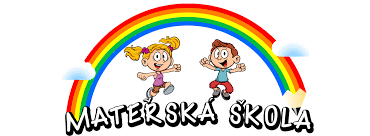 Vyúčtování prázdninových plateb17. 9. 2018 – MŠ Karla Čapka - od 14,00 – 16,00 h19. 9. 2018 – MŠ Křížkovského - od 14,00 – 16,00 h20. 9. 2018 – MŠ Kopretina - od 14,00 – 16,00 h                                                             /na pracovišti MŠ Dittersdorfova/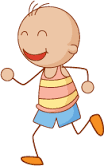 